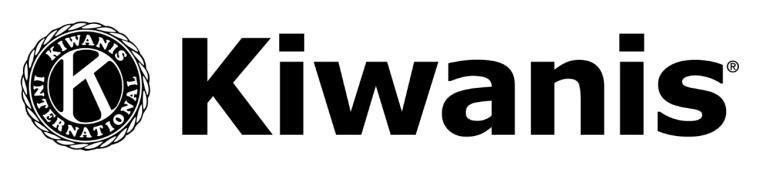 31st Annual Arts & Craft & Antique Show Application  Saturday, October 24, 2020    Please make checks payable to:  Brooklyn Kiwanis Club  Mail check, photo and product information to: Brooklyn Kiwanis 31th Arts & Craft Show, PO Box 364, Brooklyn, MI  49230  (may email photo’s to: brooklynkiwanismi@gmail.com  subject line: craft show) Name: _________________________________________________________________________  Address: _______________________________________________________________________  City: _____________________________________ State __________ Zip Code: ______________  Telephone: _____________________Cell: _________________________ (texting ok? YES/NO) Email: _____________________________________(please print clearly as I will contact you via email or text) Please specify type of items you are selling: _____________________________________________  ______________________________________________________________________________  (Flea market items are not permitted)                           Please mark one (1) or more of the following:  Please reserve (#) _____ Booth space(s) at $40.00 per booth space  Please reserve       _____ Electricity $5.00 (side walls only)  	  Total Enclosed     $ _______________  Booth Request _________________ (there is no guarantee that you will get the space you requested)  __  I am a Crafter   __  I have Antiques    ___   I have Collectables  ___  I am a Product Consultant  NO Refunds will be granted to Vendors unless the event is cancelledThere will be a $35.00 fee for any returned checks  The Brooklyn Kiwanis Club and Columbia Schools are not responsible for accidents, injuries, theft or damages that may occur on October 24, 2020 at the Arts and Craft Show.  Please have your application turned in by October 18, 2020 Entries after October 18th will be $45.00  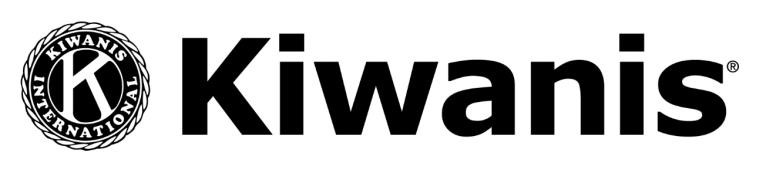 31st Annual Brooklyn Kiwanis Arts & Craft, Antique & Collectible Show Saturday, October 24, 2020Brooklyn Kiwanis Club is a global organization of volunteers that helps one child one community at a time.  All proceeds from this show will go toward projects that the club does locally.  We are hosting the 31st Annual Arts & Craft, Antique & Collectible Show on Saturday, October 24, 2020, from 9 am to 3 pm at the Columbia Upper Elementary School at 321 School St., Brooklyn, MI.  Each booth space is $40.00.  The show will be juried and a photo or detailed description of your finished product is required. The show will be advertised throughout Southern Michigan & Northern Ohio by press releases and advertising through the area newspapers, television and radio stations, also advertised through vendor’s own calendar and 100 road side signs. We hope you will join us in making our 31st Annual Arts & Craft, Antique & Collectible Show a success.  We thank you for your support of this event. the designated set up time.  VENDOR INFORMATION  VENDOR RESPONSIBILITY:  All vendors will be responsible for adhering to the following rules and regulations for the Show: All items must be removed by 5 pm. Vendors should not leave before the close of the show at 3 pm unless sold out.   Each vendor is responsible for the clean-up of his/her vendor space prior to departure. Please remove the tape on gym floor from your assigned site.  Smoking is not allowed in the school building.   Burning candles, incense, or oil is not permitted. APPLICATION DEADLINE: Please send your application and photos of product by October 18, 2020.  This way we can make sure all vendor received their confirmation in time. (after this date booth spaces are $45 if there are spaces.)  There is no guarantee that you will get the spot you want if you wait too long, electricity limited and will be reserved for those who require it.  Booths will be assigned as the applications arrive.  If you want the same spot as last year get your application in as soon as possible.  No spaces will be held if you call inquiring if there are spaces available.  First come, first serve.   APPLICATIONS: 	Applications are to be returned to Brooklyn Kiwanis Craft Show, PO Box 364, Brooklyn, MI  49230.  All application will be juried by committee. QUESTIONS? brooklynkiwanismi@gmail.com  (Subject line: Craft Show) SET UP Set up hours for vendors will be from 6:30 am to 9 am on Saturday, Oct 24, 2020.  Doors will open at 6:30 am – no earlier.  Participants will use the front entrance and the entrance at the end of the school or the back of the school.  These will be marked on the vendor map. BOOTH SIZES All booths in the gym this year are 10’ x 10’. This has decreased the number of booths in the gym and changed the layout/booth numbers. See attached layout.  PRODUCT is a person who sells Avon, Thirty 1, LuLu Roe, etc.  There will be only 1 vendor of  CONSULTANT any particular type product (1 Color Street, 1 Tupperware, 1 Pampered Chef, etc.) TABLES/CHAIRS Please bring your own tables & chairs as we will NOT have any available. Tables in the gym MUST have some sort of protection on the feet so the gym floor will not be scratched. Adhesive pads or tape works well.  ELECTRICITY $5.00 for electricity is available on walls in the gym & halls.  No electricity in the center booths of the gym. Outlets are limited by request, first come, first serve.  Please bring your own electrical cords. PLACEMENT Brooklyn Kiwanians will be in attendance to assist you in locating your space during  PARKING Ample parking for vendors will be to the west of the Elementary School, at the corner of Broad Street and School Street or behind the cafeteria.  Please leave room for the shoppers to park in front of the School!  Once you have unloaded please move your car to Crafter Parking.  Thanks! FOOD ITEMS Food items are welcome, i.e. homemade candies, or baked goods can be sold by vendors. Lunch & food items will be available or you can get take out from our local restaurants.  RESTROOMS Restrooms are available in the school located near the main school entrance. CONFIRMATION:     A confirmation email or text will be sent after booths are assigned. TRANSACTIONS All sales are negotiated between the buyer and seller.  Brooklyn Kiwanis Club and Columbia Schools are not responsible for sale, conditions of sale, condition of merchandise or any warranty concerning items sold by vendors or transactions between buyer and seller.  Collecting of sales tax, if required, is the responsibility of the vendor. 